體育活動成果記錄表體育活動成果記錄表活動名稱：110年全國總統盃暨美津濃錦標賽活動名稱：110年全國總統盃暨美津濃錦標賽活動時間：2021/9/20-22活動地點：北區運動中心帶隊教練：林盟凱帶隊教練：林盟凱參與人員：何孟羲。吳珮琪參與人員：何孟羲。吳珮琪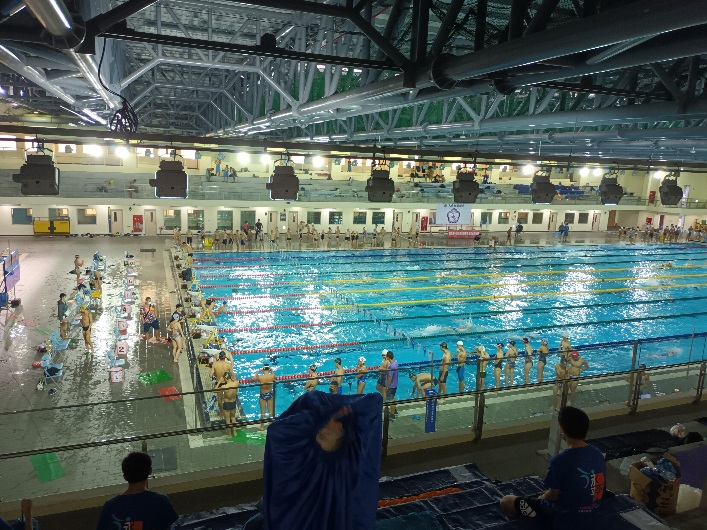 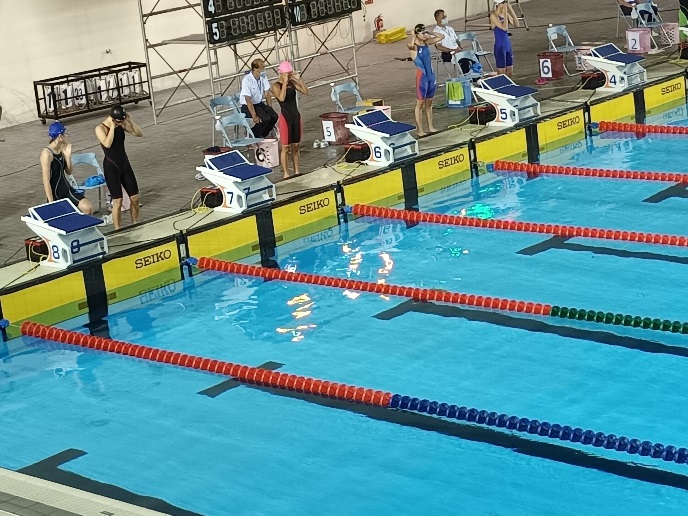 照片說明：選手熱身照片說明： 50蝶預賽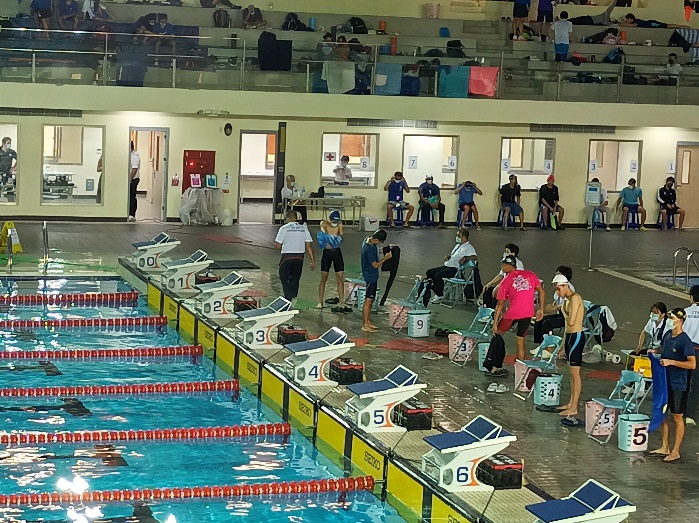 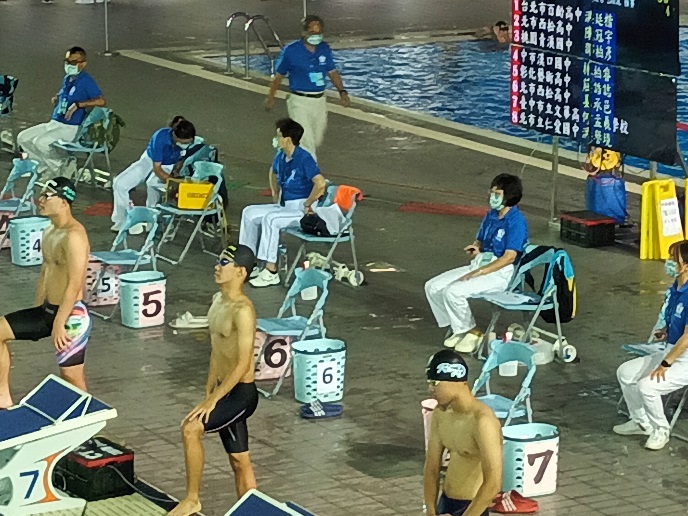 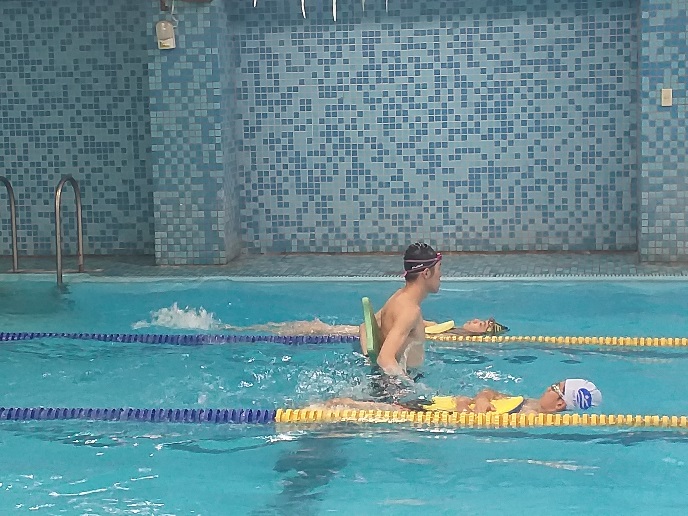 照片說明： 200自預賽照片說明： 200混預賽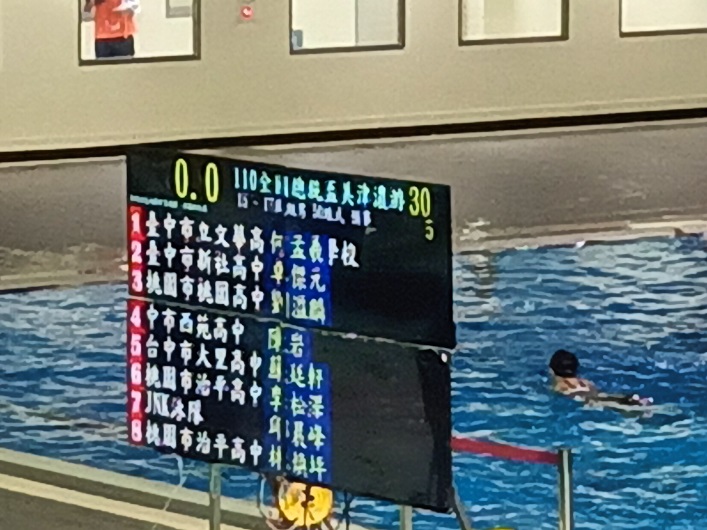 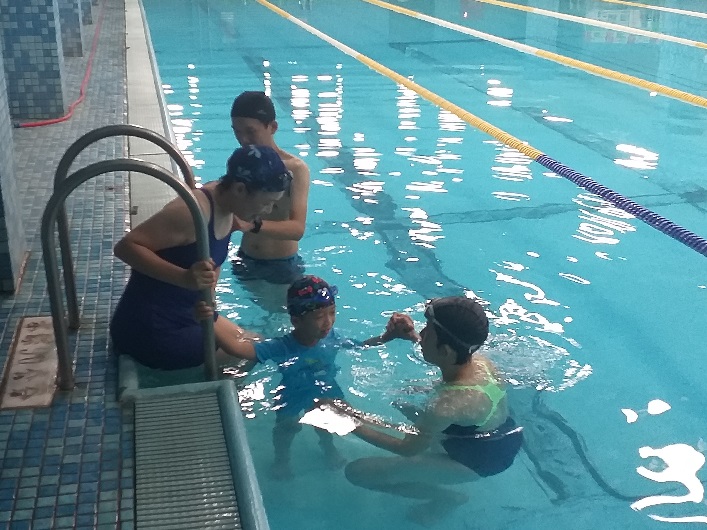 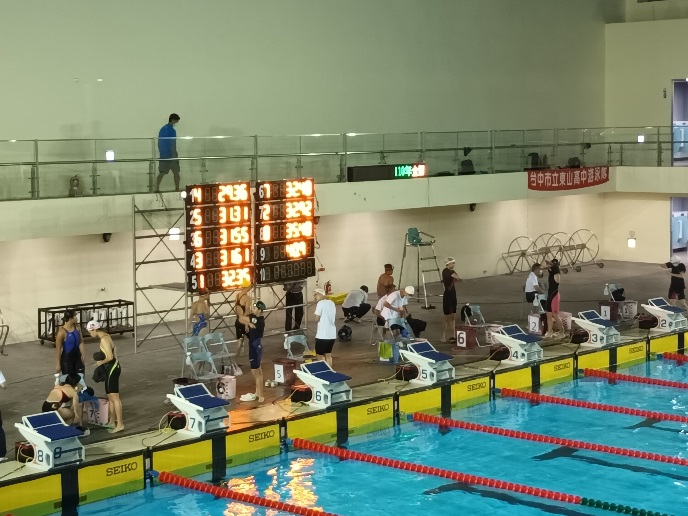 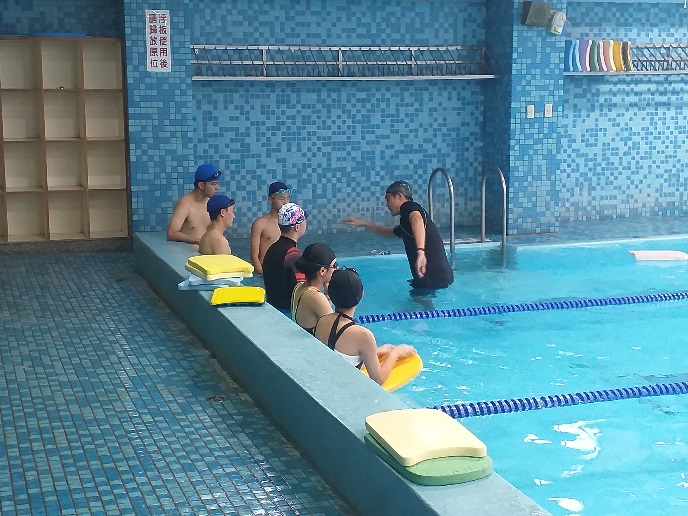 照片說明： 男子50蛙預賽照片說明： 女子50自預賽